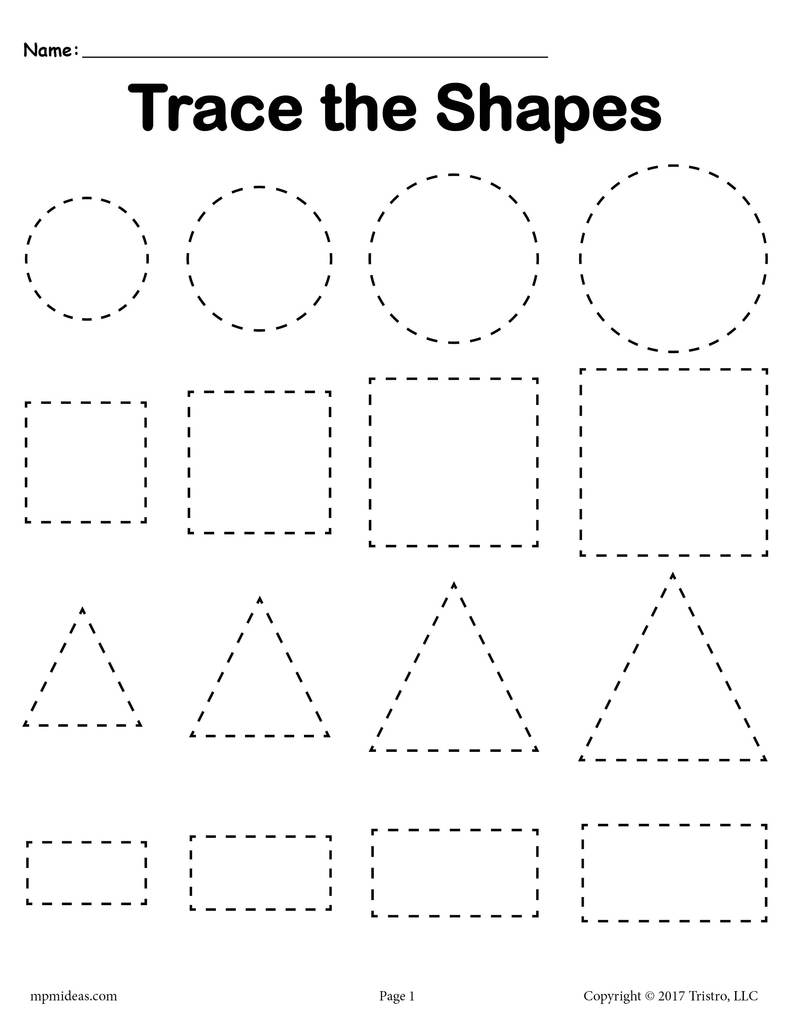 You can also colour the shapes and cut them out. 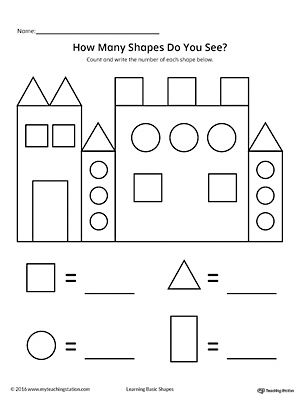 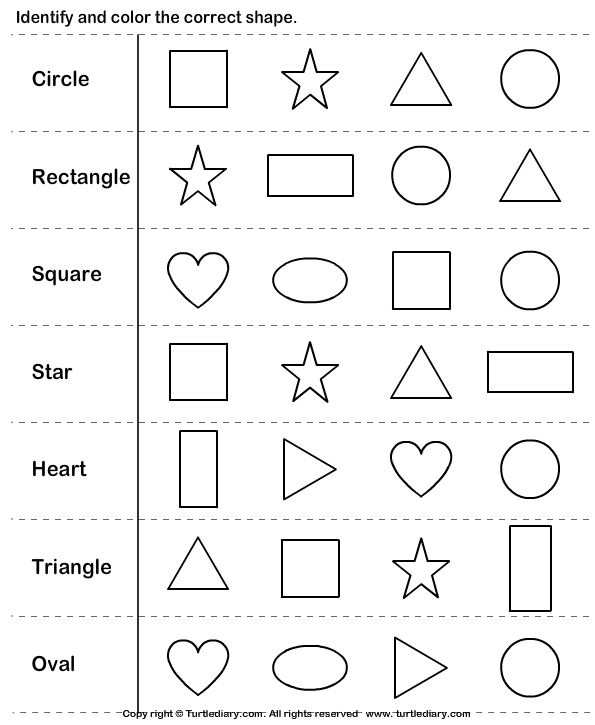 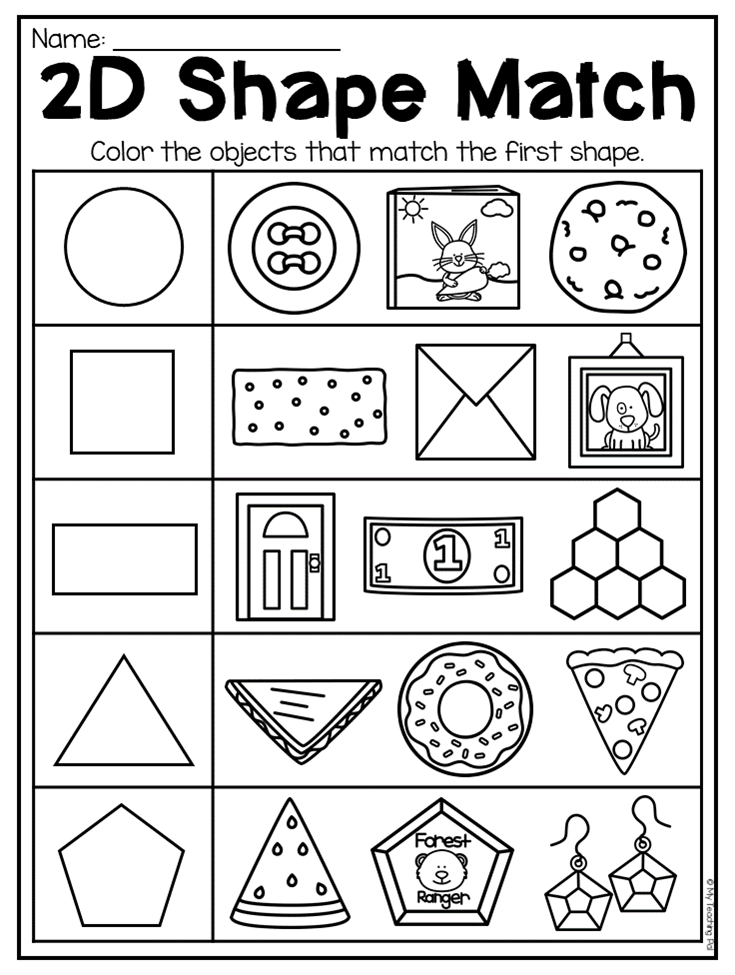 Name the shapes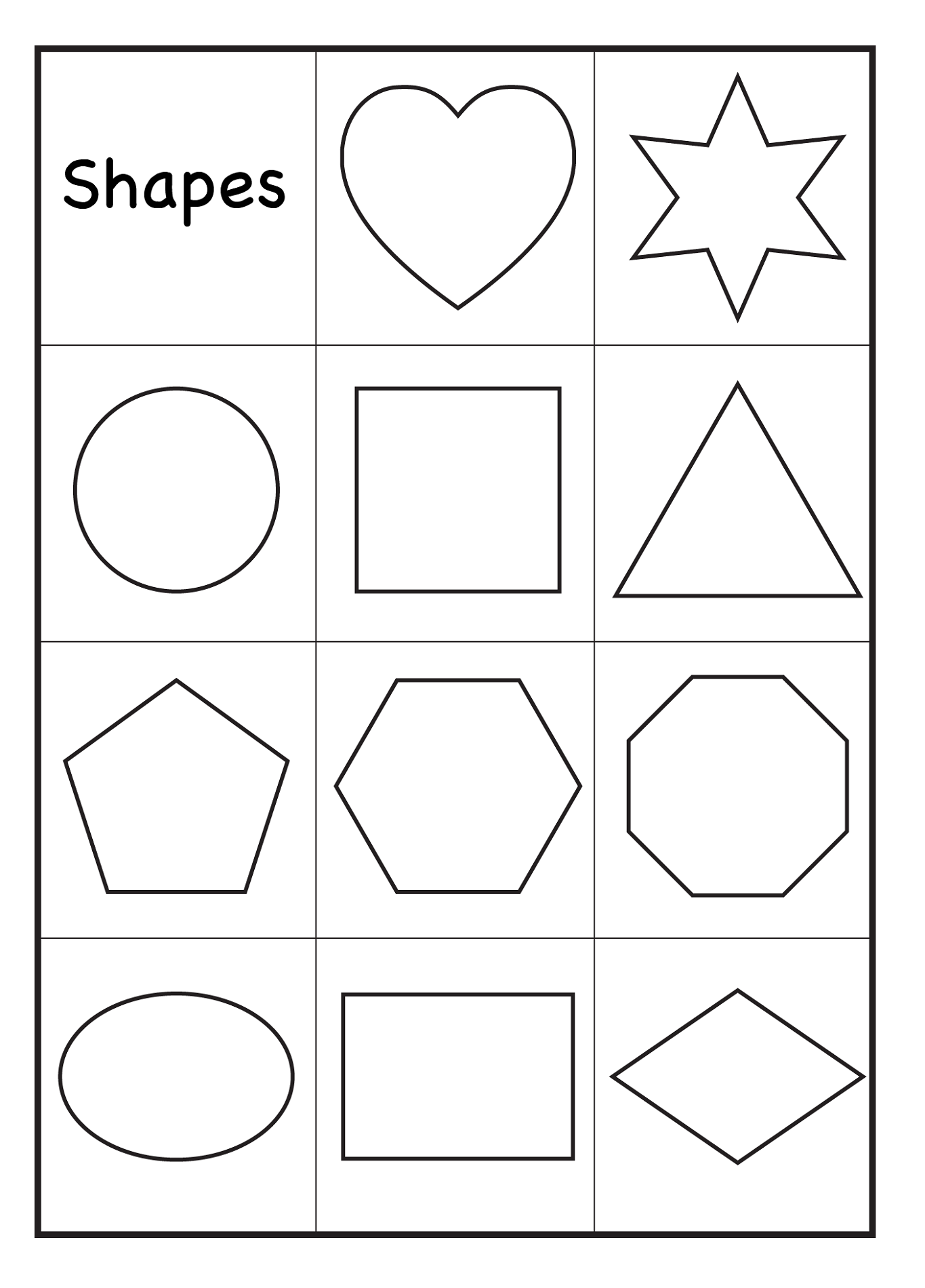 